Дорожная картапо повышению значений показателей доступности объектов и услуг для инвалидов в ГОСУДАРСТВЕННОМ БЮДЖЕТНОМ ОБРАЗОВАТЕЛЬНОМ УЧРЕЖДЕНИИ СРЕДНЕГО ПРОФЕССИОНАЛЬНОГО ОБРАЗОВАНИЯ МОСКОВСКОЙ ОБЛАСТИ"БАЛАШИХИНСКИЙ ИНДУСТРИАЛЬНО-ТЕХНОЛОГИЧЕСКИЙ ТЕХНИКУМ"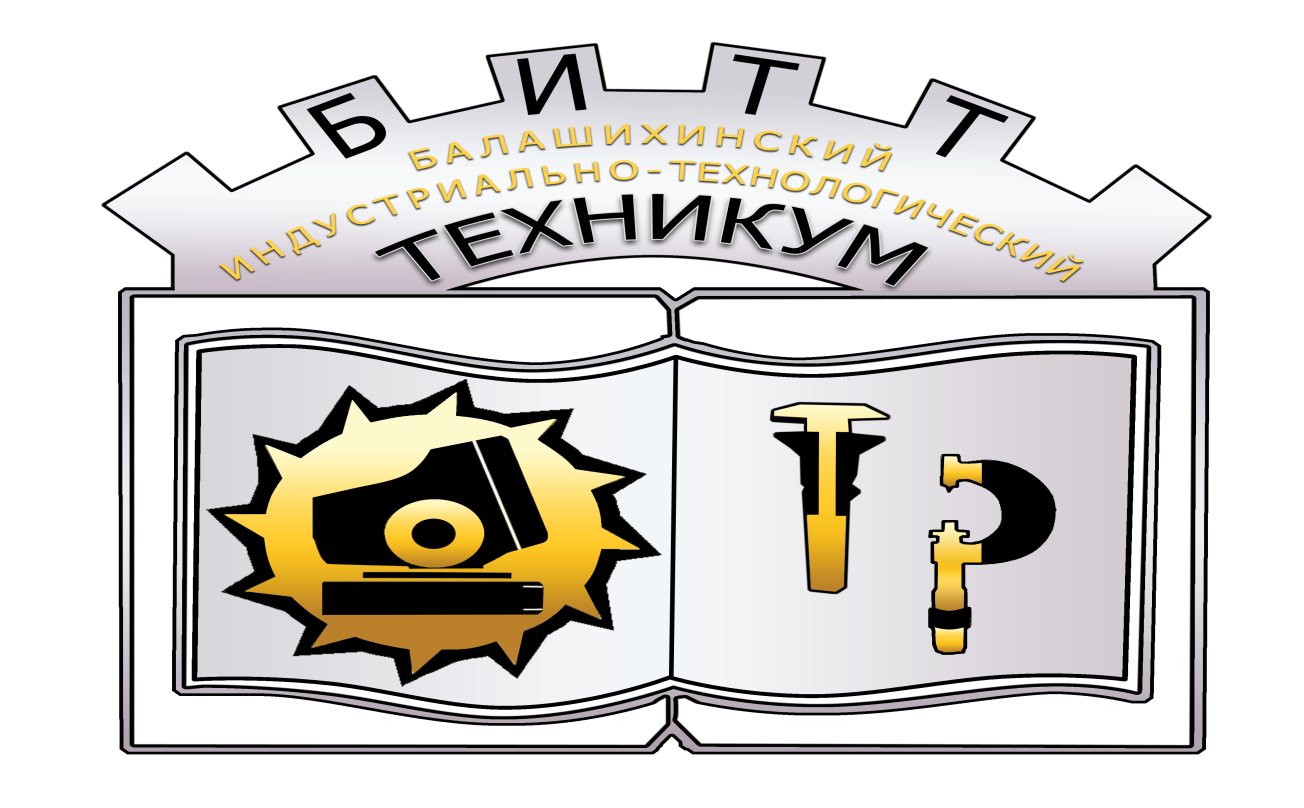 План  мероприятий («Дорожная карта») повышение эффективности качества услуг в сфере социального обслуживания подростков, находящихся в трудной жизненной ситуации в ГБОУ СПО МО «БИТТ» на 2014-2020 годыОбщее описание «дорожной карты»Реализация настоящей «дорожной карты» призвана обеспечить доступность, повысить эффективность и качество предоставления услуг подросткам, находящимся в трудной жизненной ситуации в сфере социального обслуживания.В настоящее время в «БИТТ» получает инклюзивное образование семь обучающихся с ОВЗ. Им и их семьям постоянно оказывается квалифицированная социально-бытовая, социально-медицинская, социально-психологическая, социально-педагогическая, социально-экономическая и социально-правовая помощь с целью своевременной адаптации к жизни в семье и обществе.Сложившаяся материально-техническая база «БИТТ» уже сегодня может служить основой для оказания помощи обучающимся с ОВЗ, созданы все условия для инклюзивного образования в обычных классах в общеобразовательной организации «БИТТ».Но в соответствии с требованиями современной науки и техники материально-техническая база должна развиваться дальше, потребуется приобретение новейшего оборудования и усовершенствование уже имеющегося с учетом специфических функций организма обучающихся с ОВЗ.	Работа в рамках реализации «дорожной карты» способствует распространению в обществе представлений о независимости инвалидов, осознанию самими подростками с ОВЗ своей социальной значимости, развитию их потенциальных способностей.Решение проблемы доступности предполагает дальнейшую модернизацию и дооборудование имеющегося имущества для создания безбарьерной среды для получения инклюзивного образования подростков с ОВЗ. В настоящее время в «БИТТ» успешно реализуются в рамках доступного образования следующие профессии:Мастер по обработке цифровой информации;Техническое обслуживание и ремонт автомобильного транспорта;Технология продукции и общественного питания.Дорожная картаРаздел V. Ожидаемые результаты реализации «Дорожной карты»Усовершенствованная нормативно-правовая базаСовременная материально-техническая база соответствующая требованиям времени и потребностям населения, исходя из норм, которые определены Федеральными законами 2014 года постановлениями Правительства 2014 г. и приказом Министерства регионального развития РФ от 27.12.2011г.Высокий уровень и качество предоставляемых социальных услуг на основе:Реализации инновационных технологий обслуживания подростков, находящихся в трудной жизненной ситуации;В введение новых форм и услуг, предоставляемых обучающимся с ОВЗ;Расширения перечня оказываемых услуг для инвалидов через информационно-телекоммуникационную сеть «Интернет»;В рамках дуального образования ОАО «Авиационная корпорация «Рубин»-«БИТТ» изучить возможность трудоустройства выпускников, учитывая приобретенную ими профессию.Основные ожидаемые результаты реализации «дорожной карты» -это увеличение доли доступных для инвалидов объектов.Раздел VI. Обеспечение межведомственного взаимодействия и координации мер, направленных на совершенствования деятельности по реализации мероприятий, обозначенных в планах «дорожная карта»Обеспечение взаимодействия между организациями здравоохранения, образования, благочиния, культуры, спорта и организациями социального обслуживания г.о. Балашиха по обеспечению подростков с ОВЗ, находящихся в трудной жизненной ситуации всеми видами социально-реабилитационных услуг.Постоянно.                                                                                                                        Отв. Администрация «БИТТ»Активное участие в городских и областных методических объединениях по обмену опыта результативной деятельности по созданию «Доступной среды» для представителей населения, нуждающихся в ней. По плану мероприятий.                                                                        Отв. Зам. директора  по УВР Проявить убежденность сотрудничества с работодателями г.о. Балашиха в организации рабочих мест для выпускников данной категории населения. Постоянно.                                                                                         Отв. Зам. директора по УПР ,  старший мастер Директор ГБОУ СПО МО «БИТТ»                                            Шакарянц И.А.№ п/пНаименование мероприятияСодержание работСрок реализацииОтветственные исполнители, соисполнителиРаздел 1. Мероприятия проведенные в ГБОУ СПО МО "БИТТ" с 2014 по 2016 годРаздел 1. Мероприятия проведенные в ГБОУ СПО МО "БИТТ" с 2014 по 2016 годРаздел 1. Мероприятия проведенные в ГБОУ СПО МО "БИТТ" с 2014 по 2016 годРаздел 1. Мероприятия проведенные в ГБОУ СПО МО "БИТТ" с 2014 по 2016 год 1.Оформление паспорта доступности в соответствии с требованиями Приказа Минобразования  науки РФУтверждение документа в соцзащите , на основании актов обследования объектов образовательной организации.Администрация 2.Капитальный ремонт и строительные работы  1 этажа учебного корпуса №2  по реализации программы "Доступная среда"Расширение дверных проемов с отделкой изаменой дверей.Установка специального оборудования, в томчисле сантехники.Установка: Поручней, пандусов, раздвижных дверей3.Материально-техническое  обеспечение Тактильный знак (пиктограмма, номер и пр.) 150х150 мм, рельефный, пластик, Информационный знак 150х150 мм, плоский, пластик Информационный терминал: Компьютер напольный с сенсорным экраном.Бегущая строка внутри здания, Бегущая строка для улицыИнформационная индукционная система с интегрированным устройством воспроизведения. (Индукционная петля)Система звукового поля (в составе: акустическая система с комплектом напольного размещения, динамический передатчик с микрофоном Радиокласс (радио-микрофон).Пополнение:Мобильные подъемные устройства (2 шт.);Съемный пандус (2 шт.);Переносной съемно-разборный пандус (телескопический);Машинка сканирующая читающая;Столы для ДЦП -14 штук;Адаптированные устройства для ПК.Раздел II. Совершенствование нормативно-правовой базыРаздел II. Совершенствование нормативно-правовой базыРаздел II. Совершенствование нормативно-правовой базыРаздел II. Совершенствование нормативно-правовой базыРаздел II. Совершенствование нормативно-правовой базы1Внесение в локальные акты ПОО разделов по работе с инвалидами и лицами с ОВЗ- Правила приема обучающихся; - Положение о работе приемной комиссии, экзаменационных и апелляционных комиссиях,- Должностные инструкции сотрудников, работающих с обучающимися с ОВЗ2016Зам. директора по УПР Зам. директора по УР2Обеспечение информационной открытости ПООСоздание специального раздела на сайте техникума для инвалидов и лиц с ОВЗ2016Заместитель директора по УВР3Разработка  и реализация адаптированных образовательных программ по общеобразовательному, спец. циклу и производственному обучению.2016-2017Зам. директора по УПР Зам. директора по УВР Зам. директора по УР4Разработка индивидуальных практических занятий с учетом степени ОВЗ2016-2017Зам. директора по УПР5Повышение показателей доступности объектов инклюзивного образования в связи с объективными требованиями на определенный период времени 2016-2018Администрация Раздел III.Мероприятия по поэтапному повышению значений показателей доступности Раздел III.Мероприятия по поэтапному повышению значений показателей доступности Раздел III.Мероприятия по поэтапному повышению значений показателей доступности Раздел III.Мероприятия по поэтапному повышению значений показателей доступности Раздел III.Мероприятия по поэтапному повышению значений показателей доступности Настоящей «дорожной картой» предусматриваются мероприятия по поэтапному повышению значений показателей предоставляемых услуг инвалидам с учетом имеющихся у них нарушений функций организма, а также оказание им помощи в преодолении барьеров, препятствующих получению услуг. Настоящей «дорожной картой» предусматриваются мероприятия по поэтапному повышению значений показателей предоставляемых услуг инвалидам с учетом имеющихся у них нарушений функций организма, а также оказание им помощи в преодолении барьеров, препятствующих получению услуг. Настоящей «дорожной картой» предусматриваются мероприятия по поэтапному повышению значений показателей предоставляемых услуг инвалидам с учетом имеющихся у них нарушений функций организма, а также оказание им помощи в преодолении барьеров, препятствующих получению услуг. Настоящей «дорожной картой» предусматриваются мероприятия по поэтапному повышению значений показателей предоставляемых услуг инвалидам с учетом имеющихся у них нарушений функций организма, а также оказание им помощи в преодолении барьеров, препятствующих получению услуг. Настоящей «дорожной картой» предусматриваются мероприятия по поэтапному повышению значений показателей предоставляемых услуг инвалидам с учетом имеющихся у них нарушений функций организма, а также оказание им помощи в преодолении барьеров, препятствующих получению услуг. 1Территория прилегающая к зданию (участок)Устранение барьеров на пути следованияВыравнивание асфальтаДемонтаж бортиковУстройство съездовУстановка тактильных средств на пути следованияУстановка дублирующих рельефныхзнаков, яркой контрастной маркировкиПерила и поручни (увеличить количество) Стационарные подъемники (наклонные для перемещения по лестницам) Закрытый (застекленный) переход внутри территории техникума между корпусами №1 и №2.Безбарьерное оборудование корпуса №1 (аналог корпуса №2)2016- 20172016-2017201820192017201820202018Зам. директора по АХЧЗам.директора по безопасности 2Автостоянка (площадка для остановки специализированных средств)Нанесение спец. разметки на асфальтовое покрытие2016Зам. директора по АХЧПри условии своевременного и полного финансирования заявленных мероприятий прогнозируется активизация подростков с ОВЗ в социальной, культурной и равноправной жизни, что позволит повысить внимание общественности, детского сообщества к проблемам этой категории населения и сформирует толерантное отношение здоровых детей и членов их семей.При условии своевременного и полного финансирования заявленных мероприятий прогнозируется активизация подростков с ОВЗ в социальной, культурной и равноправной жизни, что позволит повысить внимание общественности, детского сообщества к проблемам этой категории населения и сформирует толерантное отношение здоровых детей и членов их семей.При условии своевременного и полного финансирования заявленных мероприятий прогнозируется активизация подростков с ОВЗ в социальной, культурной и равноправной жизни, что позволит повысить внимание общественности, детского сообщества к проблемам этой категории населения и сформирует толерантное отношение здоровых детей и членов их семей.При условии своевременного и полного финансирования заявленных мероприятий прогнозируется активизация подростков с ОВЗ в социальной, культурной и равноправной жизни, что позволит повысить внимание общественности, детского сообщества к проблемам этой категории населения и сформирует толерантное отношение здоровых детей и членов их семей.При условии своевременного и полного финансирования заявленных мероприятий прогнозируется активизация подростков с ОВЗ в социальной, культурной и равноправной жизни, что позволит повысить внимание общественности, детского сообщества к проблемам этой категории населения и сформирует толерантное отношение здоровых детей и членов их семей.Раздел IV. Мероприятия по инструктированию или обучению специалистов, работающих с инвалидами по вопросам, связанным с обеспечением доступности для них объектов, услугРаздел IV. Мероприятия по инструктированию или обучению специалистов, работающих с инвалидами по вопросам, связанным с обеспечением доступности для них объектов, услугРаздел IV. Мероприятия по инструктированию или обучению специалистов, работающих с инвалидами по вопросам, связанным с обеспечением доступности для них объектов, услугРаздел IV. Мероприятия по инструктированию или обучению специалистов, работающих с инвалидами по вопросам, связанным с обеспечением доступности для них объектов, услугРаздел IV. Мероприятия по инструктированию или обучению специалистов, работающих с инвалидами по вопросам, связанным с обеспечением доступности для них объектов, услуг1Прохождение обучения на курсахповышения квалификацииОбеспечение прохождения курсов педагогов и специалистов2016-2017Зам.директора по УР2Организация обучения сотрудников техникума, работающих с обучающимися –инвалидами. Проведение семинаров 2016Зам.директора по УВРЗам.директора по УР3Обучение специалистов реализации адаптированных образовательных программ2016-2017Зав. учебной частью4Осуществление совместной работы  по плану с Балашихинским управлением социальной защиты населенияСовместные мероприятия, направленные на оказание социальной помощи инвалидам 2016-2018Администрация БИТТАдминистрация управления соцзащиты 5Проведение круглых столов, семинаров и т.д.Обмен опытом , сотрудничество с организациями, работающими с инвалидами в  Московской области 2016-2017Администрация БИТТ